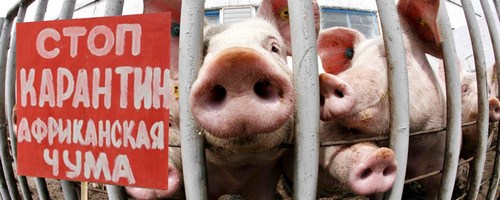 Африканская чума свиней (АЧС) – особо опасная высококонтагиозная вирусная болезнь домашних и диких свиней, характеризующаяся быстрым распространением, высокой степенью смертности.
Погибает до 100 % заболевших свиней.
Африканская чума свиней не представляет опасности для здоровья людей
Лекарственные средства для профилактики и лечения АЧС отсутствуют.
Источником болезни являются больные свиньи, выделяющие вирус с мочой, калом, истечениями из носа и другими выделениями.
Передача заболевания здоровым животным может осуществляться через зараженные вирусом корма, подстилку, навоз, трупы и продукты убоя животных (мясо, мясопродукты, кровь).
Клинические признаки заболевания. От заражения до появления клинических признаков проходит 5-10 дней. У животных повышается температура тела до 42оС, появляются отдышка, кашель, пропадает аппетит, усиливается жажда, отмечаются приступы рвоты и паралича задних конечностей, на коже внутренней поверхности бедер, на животе, шее, у основания ушей, на пятачке и хвосте становятся заметны красно-фиолетовые пятна. Смерть наступает на 1-5 день, реже позднее.
Во избежание возникновения и распространения африканской чумы свиней необходимо соблюдать следующие меры:проводить ежедневный осмотр свиней с целью своевременного выявления возможного заболевания животных;не скармливать свиньям пищевые отходы и отходы, полученные после забоя свиней, производить утилизацию отходов в установленных местах;не приобретать корма и кормовые добавки неизвестного происхождения в неустановленных торговых местах (обязательны наличие документов, подтверждающих происхождение и безопасность кормов, наличие разрешения на торговлю и т.д.);не приобретать живых свиней, мясо и мясопродукты в неустановленных торговых точках, без ветеринарных сопроводительных документов;не допускать посещения личных подворий посторонними лицами;постоянно вести борьбу с грызунами;не завозить свиней без согласования с Государственной ветеринарной службой района из других регионов;при выявлении признаков заболевания, падежа, вынужденного убоя животных на территории Киришского района срочно информировать государственную ветеринарную службу Киришского районадо приезда ветеринарных специалистов изолировать заболевших свиней и трупы;беспрекословно выполнять указания ветеринарной службы по мерам профилактики и ликвидации заболеванияТелефон горячей линии ГБУ ЛО «СББЖ Волховского
 и Киришского  районов» в Киришском районе 8-931-369-63-76 (круглосуточно) или по телефонам 8-813-68-228-16, 
8-81368-511-35).Вы не сможете скрыть заболевание АЧС в своем хозяйстве и самостоятельно ликвидировать очаг заболевания и обязательно вынесете вирус и заразите здоровых свиней у соседей, родственников и односельчан. Ответственность за действия/бездействия, повлекшие возникновение
 и распространение очагов АЧС предусмотрены ст. 249 УК РФ: штраф
 до 120000 рублей, исправительные или принудительные работы на срок
 до 2 лет, а также лишение свободы на срок до 2 лет.